Continuing education (CE) information for creditBattlefield Syphilis: The disease that refuses to dieActivity date: November 21, 2022Course director: John Schoen, PharmD, BCPSVizient is committed to complying with the criteria set forth by the accrediting agencies in order to provide this quality activity. To receive credit for this educational activity, you must successfully complete all activity requirements.RequirementsAttend the activity in its entirety.Complete the evaluation by January 05,2023. You will receive a separate follow-up email with the link to the evaluation and the instructions on how to obtain CE credit.Upon successful completion of the activity requirements, you will be able to print your CE certificate (with the exception of pharmacists and pharmacy technicians.)Important note for pharmacistsAll credit awarded to pharmacists must be via CPE Monitor; paper certificates and e-certificates are not valid for licensure/certification submission. Pharmacists will be able to print individual statements of credit and their transcripts from their NABP e-profile created at www.mycpemonitor.net  or www.nabp.net.Please provide an accurate NABP ID number and date of birth (mm/dd – do not include birth year).Vizient will upload your NABP ID number and date of birth into CPE Monitor within 24 hours after the completion of all steps required to receive credit.If your NABP ID number and/or date of birth are returned as invalid after the upload, Vizient will make one attempt to contact you for corrections within a 45-day window. After the 45-day window expires, Vizient will not accept the information, and Vizient will not be able to process your CE credit.Learning objectivesExamine the clinical manifestations of syphilisOutline effective ways to accurately diagnose syphilisList effective treatment options for syphilis Joint Accreditation Statement: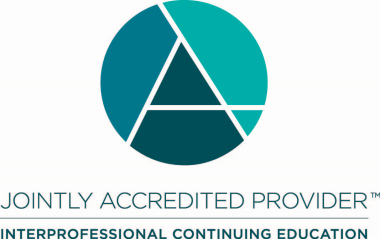 In support of improving patient care, Vizient, Inc. is jointly accredited by the Accreditation Council for Continuing Medical Education (ACCME), the Accreditation Council for Pharmacy Education (ACPE), and the American Nurses Credentialing Center (ANCC) to provide continuing education for the healthcare team.Designation Statement(s):PHARMACYVizient, Inc. designates this activity for a maximum of 1.00 ACPE credit hours. Universal Activity Number: JA0006103-0000-22-156-L01-PPHYSICIANVizient, Inc. designates this live activity for a maximum of 1.00 AMA PRA Category 1 Credit(s)™.  Physicians should claim only the credit commensurate with the extent of their participation in the activity.OTHERVizient, Inc. will award all other healthcare professionals who successfully complete the activity a Certificate of Participation indicating the maximum credits available. Various state license boards and credentialing bodies accept certificates of participation from accredited CE activities to meet CE requirements for license renewals and re-certification. It is the responsibility of the participant to contact their state licensing board and/or certifying body for verification on credit eligibility reciprocity.Identification, Mitigation, and Disclosure of Relevant Financial Relationships As an accredited provider of continuing education, Vizient, Inc. is dedicated to ensuring this activity presents learners with only accurate, balanced, scientifically justified recommendations, and is free from promotion, marketing, and commercial bias. In accordance with The Standards for Integrity and Independence in Accredited Continuing Education, all planners, faculty, and others in control of the educational content have disclosed the absence or existence of all financial relationships (of any dollar amount) with ineligible companies within the past 24 months. It is Vizient’s policy that owners and employees of ineligible companies, and any individuals who refuse to disclose the absence or existence of financial relationships with any ineligible companies are disqualified from participating as planners or faculty.Absence of Relevant Financial RelationshipsVizient, Inc., Jointly Accredited for Interprofessional Continuing Education, defines companies to be ineligible as those whose primary business is producing, marketing, selling, re-selling, or distributing healthcare products used by or on patients.An individual is considered to have a relevant financial relationship if the educational content an individual can control is related to the business lines or products of the ineligible company.No one in a position to control the content of this educational activity have relevant financial relationships with ineligible companies.FacultyNathan Price, MDAssociate Professor of PediatricsDivision of Pediatric Infectious DiseasesMedical Director of Pediatric Infection Prevention and Antimicrobial StewardshipUniversity of ArizonaBanner Medical Center-TucsonPlanning committeeJackie Stokes, BSManager, Pharmacy Program VizientJohn Schoen, PharmD, BCPSSr Clinical Manger, Drug InformationVizientJoseph M. Geskey, DO, MBA, MS-PopHPrincipal, Data Science & Member InsightsVizientStatement of content validity Vizient, Inc. educational activities are intended to assist healthcare teams advance their professional responsibilities in accordance with the definition of continuing education. It is the policy of Vizient, Inc. to review and ensure that all content and recommendations for patient care within accredited CE is evidenced-based, based on current science and clinical reasoning while ensuring the content is fair and balanced. All recommendations must conform to the generally accepted standards of experimental design, data collection, analysis, and interpretation. Vizient, Inc. does not permit accredited continuing education if it advocates for unscientific approaches to diagnosis or therapy, or if the education promotes recommendations, treatment, or manners of practicing healthcare that are determined to have risks or dangers that outweigh the benefits or are known to be ineffective in the treatment of patients.